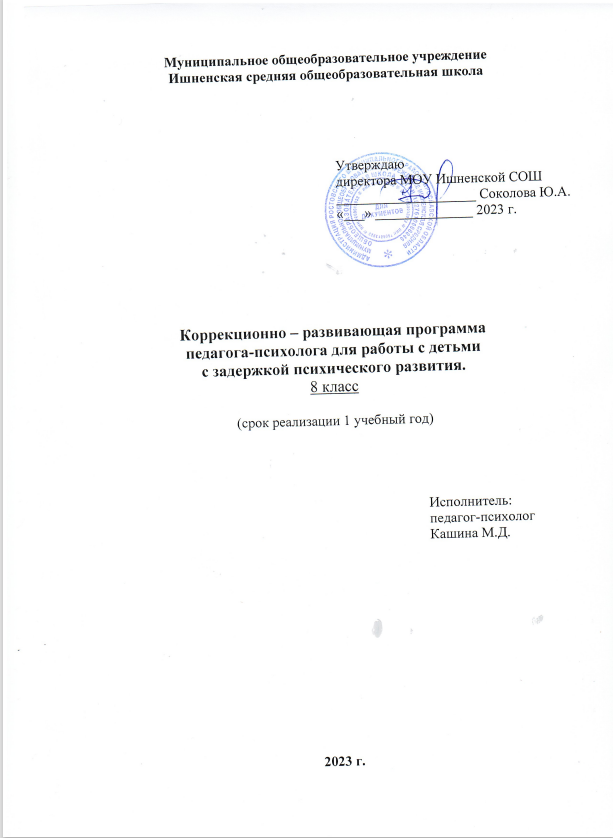 Муниципальное общеобразовательное учреждениеИшненская средняя общеобразовательная школаУтверждаю директора МОУ Ишненской СОШ ____________________ Соколова Ю.А.«___» ______________ 2023 г.Коррекционно – развивающая программа педагога-психолога для работы с детьмис задержкой психического развития.8 класс(срок реализации 1 учебный год)Исполнитель: педагог-психологКашина М.Д.2023 г.Пояснительная запискаПрограмма разработана на основе следующих нормативных документов: - Федерального закона «Об образовании в Российской Федерации» от 29.12.2012 № 273 ФЗ (редакция от 02.06.2016, с изм. и доп., вступ. в силу с 01.07.2016); - Федерального государственного образовательного стандарта основного общего образования, утвержденного приказом Министерством образования науки РФ 17 декабря 2010 года № 1897, зарегистрирован в Минюсте России 01.02.2011 № 19644, с изменениями, внесенными приказами: приказ Министерства образования и науки Российской Федерации от 29 декабря 2014 г. № 1644 «О внесении изменений в Приказ Министерства образования и науки РФ 17 декабря 2010 г. № 1897 «Об утверждении федерального государственного образовательного стандарта основного общего образования»; приказ Минобрнауки России от 31.12.2015 №1577 "О внесении изменений в федеральный государственный образовательный стандарт основного общего образования, утвержденный приказом Министерства образования и науки Российской Федерации от 17 декабря 2010 г. № 1897" (Зарегистрировано в Минюсте России 02.02.2016 N 40937). - примерной основной образовательной программы основного общего образования (одобренной решением федерального учебно-методического объединения по общему образованию, протокол от 08.04.2015 № 1/15 размещённой в реестре примерных основных общеобразовательных программ Министерства образования и науки Российской Федерации (http://fgosreestr.ru); - Фундаментального ядра содержания общего образования. - М. «Просвещение» 2010г.; - Концепции духовно-нравственного развития и воспитания личности гражданина России. – М.: Просвещение, 2009г.; - приказа Министерства образования и науки Российской Федерации от 25.12.2018 №345 «Об утверждении федерального перечня учебников, рекомендуемых к использованию при реализации имеющих государственную аккредитацию образовательных программ начального общего, основного общего, среднего общего образования» с внесенными изменениями. - постановления Главного государственного санитарного врача Российской Федерации «Об утверждении СанПиН 2.4.2.2821-10 «Санитарно-эпидемиологические требования к условиям и организации обучения в общеобразовательных учреждениях» от 29.12.2010 № 189 (зарегистрированного в Минюсте Российской Федерации 03.03.2011 № 19993); - постановления Главного государственного санитарного врача Российской Федерации от 24.11.2015 № 81 "О внесении изменений № 3 в СанПиН 2.4.2.2821-10 "Санитарноэпидемиологические требования к условиям и организации обучения, содержания в общеобразовательных организациях" (зарегистрированного в Минюсте России 18.12.2015 № 40154); - постановления Главного государственного санитарного врача Российской Федерации «Об утверждении СанПиН 2.4.2.3286-15 «Санитарно-эпидемиологические требования к условиям и организации обучения и воспитания в организациях, осуществляющих образовательную деятельность по адаптированным основным общеобразовательным программам для обучающихся с ограниченными возможностями здоровья» от 10 июля 2015 года N 26; - РАСПОРЯЖЕНИЯ от 3 июня 2017 года N 1155-р [Об утверждении Концепции программы поддержки детского и юношеского чтения в Российской Федерации]; - Стратегии развития воспитания в Российской Федерации на период до 2025 года (Распоряжение Правительства РФ от 29.05.2015 № 996-р);  Цель программы: оказание психолого-педагогической помощи обучающимся с ограниченными возможностями здоровья в освоении образовательной программы, социальной адаптации посредством индивидуализации и дифференциации образовательного процесса, коррекция и развитие познавательной и эмоционально-волевой сферы обучающихся. Задачи программы:  формировать, развивать, совершенствовать и корректировать познавательные процессы (восприятия, внимания, памяти, мышления);  формировать позитивную учебную мотивацию;  развивать эмоционально-личностную сферу (в том числе снятие тревожности, робости, агрессивно-защитных реакций, формирование адекватной самооценки, развитие коммуникативных способностей).  реализовывать комплексное психолого-медико-социального сопровождение обучающихся (в соответствии с рекомендациями психолого-медико-педагогической комиссии (ПМПК);  осуществлять информационно-просветительскую и консультативную работу с родителями (законными представителями) обучающихся с ЗПР. Рабочая программа для обучающихся 8 классов с задержкой психического развития (ЗПР) составлена в соответствии с требованиями адаптированной основной образовательной программы основного общего образования обучающихся с ЗПР, на основе авторских программ «Уроки психологического развития в средней школе (5-6 классы)» Локаловой Н.П., М., «Тропинка к своему Я (уроки психологии в средней школе (5-6 классы)» Хухлаевой О.В. М., «Я – подросток. Программа уроков психологии», автора Микляева А. В, пособие для школьного психолога. Рабочая программа разработана в соответствии с Федеральным государственным образовательным стандартом общего образования и направлена на психолого-педагогическую коррекцию недостатков в физическом и психическом развитии обучающихся, их социальную адаптацию. Целевая группа – обучающиеся с задержкой психического развития варианта 7.1;7.2, имеющие недостатки в психологическом развитии, препятствующие получению образования без создания специальных условий. Психолого-педагогические особенности развития детей с задержкой психического развитияЗадержка психического развития (ЗПР) – это незрелость психических функций, вызванная замедленным созреванием головного мозга под влиянием неблагоприятных факторов, что приводит к отставанию психической деятельности (термин предложен Г.Е. Сухаревой в середине 60- х гг. прошлого века). Само понятие ЗПР употребляется по отношению к группе детей либо с функциональной недостаточностью центральной нервной системы, либо с минимальными органическими повреждениями. Клинические и психологические исследования, проведённые Т.А. Власовой, М.С. Певзнер, К.С. Лебединской и др., позволили выделить четыре типа задержки психического развития: конституциональный, соматогенный, психогенный, церебрально-органического происхождения. Симптомы ЗПР, как правило, не ярко проявляются в раннем и дошкольном возрасте. Однако в младшем школьном возрасте, когда возникает необходимость в переходе к сложным и опосредованным формам деятельности, ЗПР становится явной. 1. Физические и моторные особенности. Дети с ЗПР, как правило, позже начинают ходить, имеют более низкий вес и рост по сравнению со своими сверстниками, затруднения в координации движений, недостатки моторики, особенно мелкой. 2. Уровень работоспособности снижен, отличается быстрой утомляемостью и истощаемостью, что в совокупности с другими особенностями и является препятствием к усвоению знаний, умений и навыков. Отмечается неспособность к устойчивой целенаправленной деятельности. 3. Уровень психического развития не соответствует возрасту. Инфантильны, в следствие первичного нарушения темпа созревания поздно формирующихся лобных систем мозга в результате нарушения трофики. Это приводит к замедлению развития эмоционально-волевой сферы, что выражается в эмоциональной незрелости, несформированности произвольной регуляции поведения, снижении познавательной активности, мотивации поведения (в частности, учебной), низкому уровню самоконтроля. 4. Уровень развития интеллекта не соответствует возрасту ребенка. Отставание в развитии всех форм мышления (анализа, синтеза, сравнения, обобщения). Нагляднодейственное мышление развито лучше, чем наглядно-образное и словесно-логическое. Имеют затруднения в определении причинно-следственных связей и отношений между предметами и явлениями. Как правило, не могут выявить отличительные признаки сходных явлений и предметов (им легче определить различия явлений противоположного характера). Представления бедны и схематичны. Недостаточен объем общих знаний. Ограничен запас видовых понятий. Еще одной особенностью мышления детей с задержкой психического развития является снижение познавательной активности (исследования Н.А. Менчинской). Одни дети практически не задают вопросов о предметах и явлениях окружающей действительности. Это медлительные, пассивные, с замедленной речью дети. Другие дети задают вопросы, касающиеся в основном внешних свойств окружающих предметов. Обычно они несколько расторможены, многословны. 5. Уровень развития речи снижен: речь бедна и примитивна. Дети с ЗПР позже начинают говорить. Как правило, имеют дефекты произношения и/или задержка темпа развития отдельных сторон речи. 6. Внимание неустойчиво, имеет низкую концентрацию и распределение внимания. Как следствие, наблюдается отвлекаемость во время учебного процесса и быстрая утомляемость. 7. Восприятие имеет низкий уровень: недостаточность, фрагментарность, ограниченность объема. 8. Память отличается малым объема, непрочностью и низкой продуктивностью произвольной памяти. Непосредственное запоминание легкого материала (знакомых слов, легкого текста, однозначных чисел) близко к норме, но при отсроченном воспроизведении, забывается полностью или неточностью и трудностью воспроизведения. Основной прием запоминания – механическое многократное повторение. 9. Высшая форма игровой деятельности (сюжетно-ролевая) не сформирована. 10. Мотивация, самооценка и критичность к результатам деятельности затруднены. Для детей характерно преобладание эмоциональной мотивации поведения, немотивированно повышенного фона настроения; повышенная внушаемость. Даже в младшем школьном возрасте дети несамостоятельны и некритичны к своему поведению. 11. Эмоциональная или социальная депривация. Внешнее воздействие тяжелой жизненной ситуации на развитие ребенка, когда не представлены условия для удовлетворения его основных психических потребностей в полной мере и длительное время. Отмечается фрустрация – блокада уже активизированной ранее удовлетворенной потребности. Эмоциональная сфера таких детей страдает, наблюдается проявления грубости, импульсивности, расторможенности влечений. 12. Особенности обучения в школе. Преобладающая ведущая игровая деятельность, низкий уровень самоконтроля, не умение планировать и осуществлять целенаправленные усилия, направленные на достижение поставленной цели ведут к частым пропускам уроков, невыполнение школьных заданий, отставании в усвоении учебного материала, принятии ситуации неуспеха, формирование отрицательного отношения к школе и не принятие ответственности за свои поступки и поведение. Среди личностных контактов детей с ЗПР преобладают наиболее простые. У детей данной категории наблюдаются снижение потребности в общении со сверстниками, а также низкая эффективность их общения друг с другом во всех видах деятельности. Учебные трудности школьника, как правило, сопровождаются отклонениями в поведении. Из-за функциональной незрелости нервной системы процессы торможения и возбуждения мало сбалансированы. Ребёнок, либо очень возбудим, импульсивен, агрессивен, раздражителен, постоянно конфликтует с детьми, либо, наоборот, скован, заторможен, пуглив, в результате чего подвергается насмешкам со стороны детей. Из таких взаимоотношений со средой, характеризующихся как состояние хронической дезадаптации, ребёнок самостоятельно, без педагогической помощи выйти не может. Общая характеристика коррекционной программыНеобходимость создания коррекционной программы для обучающихся с ЗПР обусловлена, прежде всего, требованиями Российского законодательства, в части создания специальных условий обучения для обучающихся с ограниченными возможностями здоровья, образовательными стандартами (ФГОС) и рекомендациями специальной литературы. Ребенок с ЗПР нуждается в особом подходе. Чтобы эффективно управлять формированием его личности, требуются глубокие знания психологических закономерностей, объясняющих специфику развития ребенка на всех возрастных этапах. Дети с ЗПР особенно нуждаются в целенаправленном обучении, они не усваивают общественный опыт спонтанно. Ученые, исследующие особенности развития детей с отклонениями в развитии, в первую очередь отмечают у них отсутствие интереса к  окружающему. Поэтому для организации обучения и воспитания этих детей особую роль играют способы воздействия, направленные на активизацию их познавательной деятельности. Основной принцип организации коррекционно-развивающего образовательного процесса предполагает активное воздействие на сенсорное, умственное и речевое развитие детей. Система образования детей с нарушениями в развитии предусматривает проведение коррекционных занятий общей и предметной направленности. Большое значение коррекционные занятия, представленные в программе, имеют для повышения уровня общего развития обучающихся, восполнение пробелов предшествующего развития и образования, работа по формированию недостаточно освоенных учебных умений и навыков, коррекция отклонений в развитии познавательной сферы и речи, направленная подготовка к восприятию нового учебного материала. Исходным принципом для определения целей и задач коррекции, а также способов их решения является принцип единства диагностики и коррекции развития. Задачи коррекционной работы могут быть правильно поставлены только на основе результатов комплексной диагностики и оценки резервов возможностей ребенка. Выбор оптимальных средств и приемов коррекционно-педагогического воздействия невозможен без глубокого и всестороннего изучения причин затруднений, возникающих у детей в процессе образования. Содержание занятий направлено на развитие и коррекцию (исправление, восстановление) определенных функций, процессов, способностей, навыков. Планируется не столько достижение отдельного результата, сколько создание условий для улучшения возможностей развития ребенка в целом. Коррекционно-развивающая программа способствует развитию внимания формированию его устойчивости, умению контролировать выполнение одновременно двух или больше действий. Основным направлением в развитии памяти учащихся является формирование у них опосредованного запоминания. Большое значение придается всестороннему развитию мыслительной деятельности, а именно таких ее операций, как анализ, синтез, обобщение, абстрагирование, установление закономерностей, формирование логических операций. Постепенно закладываются основы абстрактного мышления. Не менее важной является и подготовка мышления учащихся к переходу на более высокие уровни понятийного, и словесно-логического мышления, требования к которым в средней школе значительно повышаются. Особое внимание уделяется профессиональной ориентации обучающихся, развитию социальной адаптивности, умению преодолевать жизненные трудности. Данная программа способствует освоению вербальных и невербальных каналов передачи информации, развитию новых моделей поведения. Коррекционно-развивающие занятия дают возможность проведения эффективной диагностики интеллектуального и личностного развития детей. Непрерывность мониторинга обусловлена тем, что развивающие игры и упражнения в основном базируются на различных психодиагностических методиках. Следует отметить, что игровой, увлекательный характер заданий, являющихся в то же время психологическими тестами, смягчает ситуацию стресса при проверке уровня развития, что позволяет учащимся продемонстрировать свои истинные возможности в более полной мере. Для итогового тестирования в конце каждого учебного года применяются стандартные, рекомендованные для использования в образовательной сфере и снабженные нормативными показателями для соответствующих возрастных групп методики. Коррекционно-развивающая программа имеет непосредственную связь со всеми основными предметами общего образования. Основными принципами содержания программы являются:  Соблюдение интересов ребёнка. Принцип определяет позицию специалистов, которые призван решать проблему ребёнка с максимальной пользой и в интересах ребёнка.  Системность. Принцип обеспечивает единство диагностики, коррекции и развития, т. е. системный подход к анализу особенностей развития и коррекции нарушений детей с ограниченными возможностями здоровья, а также всесторонний многоуровневый подход специалистов различного профиля, взаимодействие и согласованность их действий в решении проблем ребёнка; участие в данном процессе всех участников образовательного процесса.  Преемственность. Принцип обеспечивает создание единого образовательного пространства при переходе от начального общего образования к основному общему образованию, способствует достижению личностных, метапредметных, предметных результатов освоения основной образовательной программы основного общего образования, необходимых обучающимся с ОВЗ для продолжения образования.  Вариативность. Принцип предполагает создание вариативных условий для получения образования детьми, имеющими различные недостатки в физическом и (или) психическом развитии.  Рекомендательный характер оказания помощи. Принцип обеспечивает соблюдение гарантированных законодательством прав родителей (законных представителей) детей с ограниченными возможностями здоровья выбирать формы получения детьми образования, образовательные учреждения, защищать законные права и интересы детей, включая обязательное согласование с родителями (законными представителями) вопроса о направлении (переводе) детей с ограниченными возможностями здоровья в специальные (коррекционные) образовательные учреждения (классы, группы).  Принцип обходного пути – формирование новой функциональной системы в обход пострадавшего звена, опоры на сохранные анализаторы.  Комплексности – преодоление нарушений должно носить комплексный медикопсихолого-педагогический характер и включать совместную работу педагогов и ряда специалистов (учитель-логопед, педагог-психолог, медицинские работники, социальный педагог). Основные формы и приемы обучения: Интерактивная деятельность - деятельность обучает ребенка управлять своим поведением и через взаимодействие с другими расширяет его ролевой репертуар, стимулирует развитие детей, как в сфере взаимоотношений, так и в познавательной деятельности. Общение в группе расширяет границы видения ребенком своих возможностей через отражение действий других и с другими. Создание ситуации успеха выявляет способность ребенка в самоактуализации и более эффективном усвоении получаемых знаний. Усложнение предъявляемых заданий от совместного выполнения заданий с подробным инструктажем до творческих самостоятельных работ (учащимся предлагается самостоятельно работать или придумать подобное задание).  Проведение занятий с использованием материала, близкого к учебной программе. Это обеспечивает их более высокую эффективность, так как позволяет осуществлять перенос умений и навыков, полученных на занятиях, в ситуацию школьного урока. Использование методов и приемов работы, включающих соревновательный элемент. Для детей с ЗПР игровой мотив чаще всего является ведущим, а уровень учебной и школьной мотивации достаточно низок. Кроме того, постоянные неудачи в школе способствуют формированию либо заниженной самооценки, либо, наоборот, неадекватно завышенной. Детям с низкой самооценкой соревновательный характер занятий позволит избавиться от страха перед возможными неудачами, а учащиеся с завышенной самооценкой групповые соревновательные задания и упражнения дадут возможность получить истинную оценку своих возможностей. Чередование подвижных и малоподвижных заданий и упражнений, проведение физкультминуток. Чередование письменных и устных форм работы. Это условие является обязательным при работе с детьми с ЗПР, так как дает возможность оптимально распределить свою энергию, способствует снятию усталости и повышению работоспособности. Использование упражнений на проверку внимания проводится с целью организации внимания и установления обратной связи с учащимися. Место коррекционного курса в учебном плане Рабочая программа составляет значительную часть содержания программы коррекционной работы, направленной на преодоление недостатков развития. Наиболее велика ее роль в подготовке базы для успешной социализации, формировании сферы жизненной компетенции. Рабочая программа полезна для освоения всех предметных областей, поскольку недостатки со стороны основных познавательных процессов, саморегуляции, адаптивности, а также несформированность школьной мотивации и (или) мотивационные искажения препятствуют успешному обучению даже в специально созданных условиях. Трудности освоения образовательной программы определяются недостатками со стороны фонематического восприятия, зрительно-моторной координации, мелкой моторики, слуховой памяти, а также организации и контроля деятельности. Существенное значение имеют и патофизиологически обусловленные недостатки произвольного внимания, приводящие к большому количеству ошибок (письмо слов, предложений, текстов). Общее отставание темпов становления познавательной деятельности препятствует сознательному усвоению и использованию разнообразных многочисленных правил, а легкие проявления системного недоразвития речи затрудняют как понимание, так и самостоятельное употребление слов. Преодолению перечисленных трудностей способствуют упражнения на развитие произвольной регуляции (ориентировку на листе тетради, слуховое сосредоточение, удержание зрительного внимания и т.п.). Предусматриваются задания, направленные на улучшение сформированности словесного опосредствования деятельности и поведения, для чего используются упражнения на вербальное обозначение сходства и различия, активизацию самостоятельного устного высказывания и пр. Предполагается, что умения, приобретаемые на психокоррекционных занятиях, будут перенесены на программный 9 материал предметов «русский язык» и «литература». Данный развивающий блок имеет большое значение для детей с тяжелыми нарушениями речи. Трудности овладения математикой в значительной мере сопряжены с недостатками пространственных представлений, соответственно, разделы работы по их коррекции являются необходимыми и способствующими усвоению математических знаний, в первую очередь основ геометрии. Ошибки при решении математических примеров обусловлены в первую очередь колебаниями внимания и несформированностью действий контроля. Упражнения по совершенствованию произвольной регуляции, психотехнические упражнения (задания на концентрацию, переключение внимания, удержание числовой информации) способствуют минимизации подобных ошибок. С психологической точки зрения эффективное решение арифметической задачи предполагает отнесение ее к определенному типу, для которого установлен алгоритм решения. Обучающиеся с ЗПР из-за замедленного темпа совершенствования познавательной деятельности еще не могут эффективно использовать алгоритмы решений в умственном плане. Данные алгоритмы должны быть представлены детям в образных формах (модель, схема), с четким выделением последовательности решения. В связи с этим в рабочую программу могут быть включены и упражнения, психологически идентичные решению математических задач, в качестве средства выполнения которых может использоваться как словесное правило, так и наглядная модель. Трудности овладения знаниями по таким предметам как «Биология», «Химия», «География» обычно проявляются из-за недостаточного интереса к предметному и социальному миру, малого объема знаний, низкой познавательной активности и трудности самоорганизации. Благодаря психокоррекционным занятиям облегчается овладение этими предметами. Рабочая программа является обязательной составной частью коррекционно-развивающей области комплексного сопровождения обучающихся с ЗПР и реализуется во внеурочное время. Программа предназначена для учащихся 8 класса с задержкой психического развития. Занятия по программе проводятся в подгрупповой и индивидуальной форме на базе ОУ. Программа рассчитана на 68 учебных часа, с периодичностью 2 раза в неделю, время занятия в соответствии с СанПином составляет 40 минут. Время и количество занятий может меняться, в зависимости от рекомендаций ПМПК. Кроме того, в соответствии с потенциальными возможностями и особыми образовательными потребностями, при возникновении трудностей освоения материала обучающимися с ЗПР можно оперативно дополнить структуру коррекционной программы соответствующим направлением работы. Описание ценностных ориентиров содержания рабочей программы коррекционного курсаЦенностные ориентиры рабочей программы отражают следующие целевые установки системы основного общего образования: - формирование психологических условий развития общения, сотрудничества на основе:- доброжелательности, доверия и внимания к людям; навыков сотрудничества со 10 взрослыми и сверстниками в разных социальных ситуациях; - уважения к окружающим, умения слушать и слышать партнёра; - развитие умения учиться: принятие и освоение социальной роли обучающегося, формирование и развитие социально значимых мотивов учебной деятельности; - формирование умения учиться и способности к организации своей деятельности (планированию, контролю, оценке); - развитие адекватных представлений о собственных возможностях, о необходимом жизнеобеспечении. Реализация ценностных ориентиров основного общего образования в единстве обучения и воспитания, познавательного и личностного развития для обучающихся с ЗПР и ТНР на основе формирования общих учебных умений, обобщённых способов действия обеспечивает эффективность решения жизненных задач и возможность саморазвития обучающихся. Планируемые результаты освоения коррекционной программы Планируемые результаты коррекционной работы имеют дифференцированный характер и определяются индивидуальными программами развития детей с ЗПР. В зависимости от формы организации коррекционной работы планируются разные группы результатов (личностные, метапредметные, предметные). Личностные результаты (система ценностных отношений обучающегося):  Положительное отношение к школе.  Принятие социальной роли ученика.  Учебно-познавательный интерес к новому учебному материалу и способам решения новой задачи.  Способность к оценке своей учебной деятельности.  Знание основных моральных норм и ориентация на их выполнение.  Развитие самостоятельности и личной ответственности за свои поступки.  Адекватно судить о причинах своего успеха/неуспеха в учении, связывая успех с усилиями, трудолюбием, старанием.  Готовность совершить дальнейший профессиональный выбор, соответствующий интересам, склонностям, состоянию здоровья. Регулятивные УУД:  Сознательно планировать и организовывать свою познавательную деятельность (от постановки цели до получения и оценки результата);  Осуществлять итоговый и пошаговый контроль по результату.  Начинать выполнение действия и заканчивать его в требуемый временной момент.  Вносить необходимые коррективы в действие после его завершения на основе его оценки и учета характера сделанных ошибок, использовать предложения и оценки для создания нового, более совершенного результата.  Адекватно воспринимать предложения и оценку учителей, товарищей. Родителей и других людей.  Контролировать своё поведение в зависимости от ситуации. Познавательные УУД:  Выполнять познавательные и практические задания, в том числе с использованием проектной деятельности и на занятиях и в доступной социальной практике.  Использовать элементы причинно-следственного анализа;  Исследование несложных реальных связей и зависимостей;  Определение сущностных характеристик изучаемого объекта; выбор верных критериев для сравнения, сопоставления, оценки объектов;  Поиск и извлечение нужной информации по заданной теме в адаптированных источниках различного типа;  Перевод информации из одной знаковой системы в другую (из текста в таблицу, из аудиовизуального ряда в текст и др.), выбор знаковых систем адекватно познавательной и коммуникативной ситуации. Коммуникативные УУД:  Оценивать свои учебные достижения, поведение, черт своей личности с учетом мнения других людей, в том числе для корректировки собственного поведения в окружающей среде, выполнение в повседневной жизни этических и правовых норм, экологических требований;  Определение собственного отношения к явлениям современной жизни, формулирование своей точки зрения.  Адекватно использовать речевые средства для решения различных коммуникативных задач.  Договариваться и приходить к общему решению в совместной деятельности, в том числе в ситуации столкновения интересов. Конструктивно разрешать конфликтные ситуации. Содержание коррекционного курсаРабочая программа психокоррекционной работы следующими направлениями: Коррекция познавательной сферы и целенаправленное формирование высших психических функций (формирование учебной мотивации, активизация сенсорноперцептивной, мнемической и мыслительной деятельности, развития пространственновременных представлений). Формирование произвольной регуляции деятельности и поведения (работа по развитию произвольной регуляции деятельности и поведения). Развитие коммуникативных навыков и совместной деятельности (развитие способности к взаимодействию с одноклассниками). Диагностика и развитие эмоционально-личностной сферы и коррекция ее недостатков. Коррекционная работа по формированию интереса к себе и позитивного самоотношения. Коррекционная работа по совершенствованию познавательной деятельности на учебном материале. При наличии у обучающихся индивидуальных особенностей, требующих психокоррекции или коррекции индивидуальных пробелов в знаниях, педагог-психолог может заниматься с ними индивидуально или в подгруппах, формирующихся на основе сходства имеющихся проблем. Конкретное распределение часов на индивидуальные занятия устанавливается в зависимости от результатов психолого-педагогической диагностики. Содержание программы в 8 классе: Определение уровня интеллектуального и личностного развития обучающихся. Формирование учебной мотивации. Снятие тревожности и других невротических комплексов. Развитие навыков совместной деятельности и чувства ответственности за принятое решение. Формирование навыков построения внутреннего плана действий Овладение приемами самоконтроля и саморегуляции. Развитие рефлексивной деятельности. Развитие профессионального самоопределения. Представления человека о себе, своих личных качествах, «Я — образ». Что такое искать своё «я»? В чем состоит индивидуальность и неповторимость личности? Самораскрытие, самопознание. Труд в жизни человека и общества. Разнообразие профессий. Развитие личности и профессиональное самоопределение. Составление словаря профессий. Личностные особенности и выбор профессии. Особенности характера и темперамента. 	Календарно-тематическое планирование	коррекционно-развивающих занятийс педагогом-психологомна 2023-2024 учебный год№п/пТема занятияЗадачи, решаемые на занятии1-2Вводное занятие. Мои возможности.- Ознакомление с правилами работы на занятиях. - Диагностика эмоционально-волевой, познавательной сферы.3 Внимание: концентрация, распределение.- Развивать концентрацию, распределение внимания, пространственную ориентацию.- Развивать мышление.4Найди и исправь ошибки.- Развивать объем внимания. - Развивать умение находить и исправлять ошибки.   - Развивать умение анализировать и творчески применять полученные знания.5Способы выполнения заданий.- Формировать навыки продуктивного общения.-Развивать внимание, память.6. Найти сходство и различие.- Развивать наблюдательность, концентрацию и устойчивость зрительного внимания.- Развивать навыки аналитического мышления.7.Пространственно-временные представления.- Развивать зрительную, слуховую память, мышление.- Развивать пространственно-временные представления8Зрительно-моторная координация.- Развивать зрительную память, зрительно-моторную координацию.- Развивать умение действовать по инструкции.9Тренируем память.- Развивать зрительную, слуховую память, мышление.- Развивать умение анализировать.10Внимание и мышление.- Развивать произвольное устойчивое внимание. - Развивать умение анализировать и творчески применять полученные знания.11Задания и инструкции.- Развивать умение действовать по показу и по речевой инструкции  - Развивать вербальное мышление- Развивать слуховую память.12Речевые инструкции- Развивать умение действовать по показу и по речевой инструкции  - Развивать вербальное мышление- Развивать слуховую память.13Учимся работать по инструкции.- Развивать умение действовать по показу и по речевой инструкции  - Развивать вербальное мышление- Развивать слуховую память.14Учимся рассуждать.- Развивать словесно-логическое мышление,  - Развивать зрительную память, внимание.15Логическое мышление.- Развивать логическое мышление, зрительную память, устойчивость внимания.16 Самоконтроль.- Развивать произвольное внимание, зрительную память.- Формировать навыки самоконтроля.17Развиваем мышление и память.– Развивать словесно-логическое мышление, вербальную память, умение управлять своими эмоциями.  18Обобщение, группировка.- Развивать мыслительные операции: анализ, синтез, сравнение, обобщение.-Развивать умение работать во времени.19Установление закономерностей.- Развивать мыслительные операции: анализ, синтез, сравнение, обобщение.-Развивать умение работать с абстрактными понятиями.20Простые аналогии.- Развивать мыслительные операции: анализ, синтез, сравнение, обобщение.-Развивать умение находить аналогии.21Сложные аналогии.- Развивать мыслительные операции: анализ, синтез, сравнение, обобщение.-Развивать умение находить аналогии.22Существенные признаки предмета.- Развивать способность выделять признаки предмета, дифференцировать существенные признаки от несущественных.- Развивать умение корректировать свою деятельность по результату.23Алгоритм или порядок действий.- Развивать умение строить алгоритм действий.- Развивать память, логическое мышление.24Определение смысла и цели задания.- Развивать логическое мышление.- Развивать вербальную память, концентрацию внимания.25Развитие произвольной регуляции поведения- Развивать умение понимать мотивы действий собственные и других людей.- Развивать пространственную ориентацию.26Волевые качества.-Формировать представления о  волевых качествах.- Развивать умение сохранять заданную цель, корректировать свою деятельность по результату.27Мой внутренний контроль - Развивать умение регулировать свое поведение.  - Развивать устойчивость внимания.- Развивать вербальное мышление.28Произвольное внимание.- Развивать устойчивость и произвольность внимания, мышления, зрительной памяти, снятие психоэмоционального напряжения (занятие в сенсорной комнате)29Абстрактные понятия.Развивать мышление (установление закономерностей на абстрактном материале),  вербальную память, устойчивость и произвольность внимания.30Развиваем мышление и внимание.Развивать произвольное внимание, мышление, снятие двигательного автоматизма (занятие в сенсорной комнате)31Установление ассоциативных связей.Развивать умение ориентироваться  на пространстве листа, логическое мышление (установление ассоциативных связей). Развивать тонко координированные движения (занятия в сенсорной комнате).32 Мышление: процессы синтеза.- Развивать память,произвольное внимание (устойчивость), мышление (процессы синтеза).  зрительно-моторную координацию.33Мышление: процессы анализа.- Развивать мышление  (установление закономерностей на абстрактном материале, процессы анализа), точность произвольных движений.34 Развиваем восприятие.- Развивать  концентрацию внимания, зрительное восприятие, мышление (процессы анализа), слуховые ощущения (занятия в сенсорной комнате).35Познавательные способности.- Развивать слуховое внимание, логическое мышление, зрительную память.36Наедине с собой?Обсуждение. Что происходило на уроках психологии в прошлом году? Ка- кие правила мы вводили? Для чего?37Что я знаю о себеСамоанализ собственного «Я-образа». 38Развитие чувства ответственности.Анализировать, формулировать простые выводы. Осуществлять оценку собственных психических реакций и действий. Соотносить индивидуальные и общественные ценности, исследовать и критически оценивать собственный образ жизни. 39-40Формирование навыков построения внутреннего плана действий, овладение приемами самоконтроля и саморегуляции.Использовать социальную информацию, осуществлять мини-исследование. Озвучивать и прописывать внутренний план действий. Составлять план проект. Развитие социального интеллекта и навыков внимательного отношения к другому человеку. Применять методы саморегуляции.41Развитие рефлексивной деятельности.Анализировать, формулировать выводы. Вносить коррективы в план проекта. Давать оценку своей деятельность, воспринимать конструктивную критику.42-43Формирование адекватной самооценки. Различать социально приемлемое и неприемлемое поведение, исследовать правомерность собственного социального поведения, приводить примеры культурной обусловленности социальных норм; решать типичные жизненные задачи; извлекать социальную информацию из художественного текста. Защита проекта.44Развитие социального интеллекта. Оценивать личный социальный опыт, применять его для решения возникших проблем. Распознавать эмоции, определять их происхождение и роль, генерировать и управлять ими.45Мое уникальное «я»Обсуждение. Чем люди отличаются друг от друга? Внешностью, одеждой… чем-нибудь еще? А еще чертами характера, стремлениями, желаниями и мечтами. 46Я глазами другихСамоанализ на основе значимой обратной связи. 47Мои достоинства и недостаткиОбсуждение. Что такое достоинства и недостатки? У кого они есть и кого их нет? 48-49Мои ценности.Обсуждение. Почему «один мальчик» посчитал своим недостатков то, что он плохо одевается, а «одна девочка» – то, что она не знает английского языка? Что такое ценности? Чем материальные ценности отличаются от нематериальных? Что в жизни может быть ценного? На доске фиксируется «Копилка ценностей». 50Я в бумажном зеркалеТестирование по методике Кэттелла, рефлексия на основе результатов тестирования.51-52Планирование времениОбсуждение. Сколько лет, месяцев, и дней прожил каждый из нас? Может быть, кто-то знает и количество прожитых часов? Какими делами были заполнены эти годы, месяцы, дни часы? Составляется список событий «обычного учебного дня»..53Время взрослетьОбсуждение. Что значит повзрослеть? Это хорошо или плохо? Чем может грозить взросление? Чтение сказки Д. Соколова «Фиолетовый котенок». Упражнение «Перспективы». Индивидуальная работа в тетради.54-55Моя семья Актуализация опыта семейного взаимодействия. Анализ наиболее часто встречающихся затруднений в отношениях с родителями. Поиск причин трудностей в отношениях с родителями. Обсуждение. «Копилка семейных трудностей». Упражнения «Генеалогическое дерево», «Семейные фотографии», «Трудные родители и трудные дети». Индивидуальная работа в тетради. 56Что такое дружбаАнализ собственных стереотипов в понимании дружбы как препятствия к установлению близких отношений с другими людьми. Обсуждение. Какими должны быть мужчины и женщины? 57Рисковать или не рисковать?Обсуждение. Что значит «рисковать»? Зачем люди рискуют. 58-59Умение сказать «нет»Обсуждение. Как другие люди могут оказывать влияние на наше поведение? Примеры. Зачем людям нужно умение говорить «нет»? В каких случаях это нужно? Какие ситуации давления на человека, с вашей точки зрения, являются наиболее характерными? 60Чем уверенность отличается от самоуверенностиАнализировать, формулировать простые выводы. 61-62Знакомство с миром профессий, их видами и типами. Знакомство с классификацией профессий, с различными видами труда, перечнем трудовых действий и качеств личности, как основами выбора профессии. 63Составление карты выбора профессии. Исследовать через самодиагностику свойства личности: способности, интересы и склонности, характер, темперамент, тип интеллекта. Соотнесение полученных результатов с профессиональным выбором.64Знакомство с формулой профессии. Знакомство с профессионально важными  качествами личности. Соотносить ПВК с конкретными профессиями. Определить «формулу» будущей профессии. 65Соотнесение интересов, склонностей и способностей с требованиями профессий. Соотносить свои индивидуальные особенности с требованиями конкретной профессии.66-67Итоговая диагностика уровня интеллектуального и личностного развития обучающихся.Диагностика эмоционально-волевой, познавательной сферы.68Подведение итогов курса. Рефлексия (лист достижений).Оценивать свой личный социальный опыт, применять его для решения познавательных задач.